Практическое занятие №32.Тема: «Лабораторная диагностика заболеваний, вызванных вирусами полиомиелита, Коксаки, ЕСНО; гепатитов А, Е»1.Тесты многовариантные! Выберите несколько правильных ответовПОЛИОМИЕЛИТприродно-очаговая инфекцияантропонозная инфекциябольшинство стран, в т. ч. Россия, имеют сертификат территории, свободной от полиомиелитаэндемичен для отдельных регионов Россиирегистрируется ежегодно на территории Красноярского краяОСОБЕННОСТЬ ВИРУСОВ КОКСАКИ, ЕСНОполитропностьорганотропностьгемагглютинирующая активностьонкогенностьформирование стойкого продолжительного иммунитетаОСОБЕННОСТИ ВИРУСОВ РОДА ENTEROVIRUSстабильность при рН=3-10устойчивость к спирту, эфируустойчивость к желчным кислотамсохранение инфекционности во внешней средечувствительность к факторам внешней средыИСТОЧНИК ИНФЕКЦИИ ПРИ ГЕПАТИТЕ Аинфицированная водаинфицированные продуктыбольной до начала желтушного периодабольной в начале желтушного периодареконвалесцент по гепатиту АДЛЯ  ПАТОГЕНЕЗА  ГЕПАТИТА  Е ХАРАКТЕРНО хроническое течение болезни прямое ЦПД вируса на гепатоциты избирательная тяжесть течения у беременных женщин поражение плода нейротропность вируса2.Теория  Ответить на вопросы по вариантам: номер вопроса соответствует номеру студента  в списке группы.Назовите отличительные особенности вирусов Коксаки и ЕСНО от полиовируса.Охарактеризуйте микроскопическую картину при исследовании СМЖ больных с серозным менингитом. Как установить этиологию вирусного менингита?Назовите заболевание энтеровирусной этиологии впервые зарегистрированное на территории Красноярского края. Какие энтеровирусы являются его возбудителями?Назовите и обоснуйте меры неспецифической профилактики заболеваний, вызываемых энтеровирусами.Назовите и обоснуйте мероприятие, проведенное в РФ и Красноярском крае с целью ликвидации полиомиелита в рамках программы ВОЗ.Назовите серологические маркеры вируса гепатита А  и обоснуйте возможность их определения у больных и контактных.3. Практика. Выполните задания по вариантам: четный номер в списке группы -3.1.Нечетный номер в списке группы -3.2.3.1. Провести вирусологическое исследование с целью диагностики полиомиелита:Учесть и оценить результаты заражения культуры ткани исследуемым материалом от обследуемого с диагнозом «полиомиелит» (микроскопически, ЦП).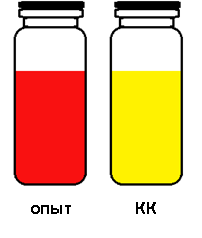 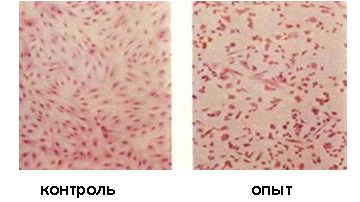 Учесть и оценить результаты РН в культуре ткани по ЦП с поливалентной и типовыми полиомиелитными сыворотками и вируссодержащим материалом.Реакция нейтрализации с поливалентной полиомиелитной сывороткой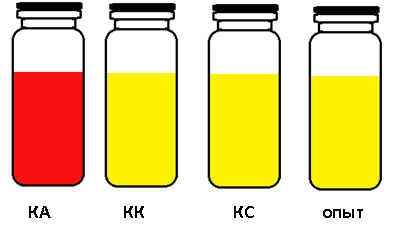 Реакция нейтрализации с типовыми  полиомиелитными сыворотками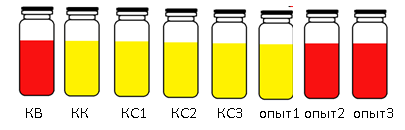 Изучите результаты  представленные на рисунках и заполните таблицу.Придумайте анамнез, -  кто ваш воображаемый пациент (где живет, сколько лет, эпидемиологическая ситуация на момент обследования).3.2. Проведите вирусологическое исследование с целью диагностики энтеровирусной инфекции:Учесть и оценить результаты РГА с вируссодержащим материалом, полученным при заражении культур ткани содержимым СМЖ обследуемого с клиническим диагнозом «Менингит. Энтеровирусная инфекция?»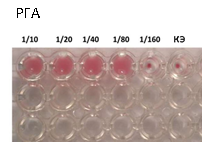 Учесть и оценить результаты РТГА с полученной культурой вируса и смесями B, D, F, H диагностических сывороток Коксаки А и В, ЕСНО. (см. таблицу 1 в методичке к занятию).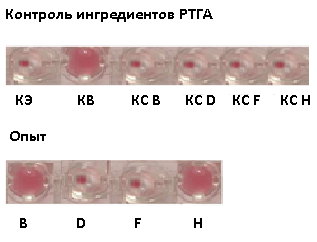 Изучите результаты  представленные на рисунках и заполните таблицу.Придумайте анамнез, -  кто ваш воображаемый пациент (где живет, сколько лет, эпидемиологическая ситуация на момент обследования).диагнозисследуемыйматериалцельметод (этап)результатвывод«Острый вялый паралич. Полиомиелит? ВАПП?».«Острый вялый паралич. Полиомиелит? ВАПП?».«Острый вялый паралич. Полиомиелит? ВАПП?».диагнозисследуемыйматериалцельметод (этап)результатвыводМенингит. Энтеровирусная инфекция?Менингит. Энтеровирусная инфекция?Менингит. Энтеровирусная инфекция?